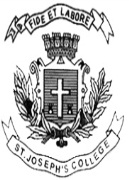 ST. JOSEPH’S COLLEGE (AUTONOMOUS), BENGALURU-27                                B.Sc. PHYSICS - I SEMESTER                                 SEMESTER EXAMINATION: OCTOBER 2021                                                                       PH OE1 (NEP) - PhysicsTime- 1 ½ hrs		                                     	               Max Marks-60This question paper contains 4 printed pages.Part AAnswer all the questions. Choose the correct answer.Name the space probe that has gone into interstellar space beyond solar system?Voyager 1	 	b) Gemini 1 		c) Voyager 2 		d) Sputnik1 A.U. is the distance between __________.the earth and the moon 			b) the sun and the mooc) the sun and the end of the solar system 	d) the earth and the sunHow many radiations are there in the electromagnetic spectrum?4   			b) 6    			c) 7    		d) 8In the geocentric concept of the universe ____ is the centre of the universe.sun 		b) earth 		c) The Milky Way galaxy 		d) black holeName the radiation that has the longest wavelength?visible light 	b) microwave 		c) gamma rays 	d) radio wave Which radiation is blocked by the atmosphere of earth?radio waves 	b) visible light 		c) infrared 		d) ultra violet Which among the following gases absorbs infrared radiation?nitrogen 	b) water vapour 	c) oxygen 		d) hydrogen` The telescope that can be used for observation during the day is _______ telescope.optical  	b) reflecting 		c) radio  		d) refractingWhich one of the following is the disadvantage of reflecting telescopes?primary focus in front of the lens 	b) low resolving power  c )  less light gathering power 		d) chromatic aberrationName the space telescope that was launched in 1990 and still in operation?Chandra telescope b) Spitzer telescope c) Hubble space telescope d) Kepler telescopeWhat is the need of multiwavelength astronomy?to reduce the expenditure 		b) to reduce the work c) to get a better picture of the universe 	d) to save time What is the surface temperature of sun?10,000 K   b) 5800 K   c) 9000 K   d) 20,000 KThe luminosity of a star is the energy given out from its surface in _______.one day b) one year c) the total life time of a star d) one secondOne angstrom is equal to ____10-9 m b) 10-10 m c) 10-6 m d) 10-8 mThe first pulsar was discovered using ______Gamma rays b) Microwaves c) Radio waves d) Visible light Which is the new window that opened up to observe the universe recently?  Radio astronomy b) Gamma ray astronomy c) X-ray astronomy d) gravitational astronomy Which among the following is a Jovian planet?Mars		b) Venus		c) Jupiter		d) MercurySunspots are dark regions in the photosphere of sun. Why?low temperature	b) high temperature	c) strong magnetic field	d) low pressureWhat spectral class of stars is the coolest?  O   			b) B   			c) M   				d) GH-R diagram is a plot of ___ versus surface temperature.spectral class		b) colour	c) luminosity 	d) apparent brightness What is the name given to the stars that are situated in the diagonal band of H-R? proto stars 	b) main sequence stars	c) white dwarfs	d) super giantsIn which evolutionary state does a star maintain thermal equilibrium?proto star 	b) pre main sequence star c) main sequence star d) red giant starChandrasekhar limit is equivalent to ____________.1.4 MSun		b) 3 MSun		c) MSun	`		d) 0.5 MSunDirect detection of black holes is difficult because ____________.Black holes are black 					b) Black holes are far away c) Escape velocity of black hole > velocity of light 	d) Black holes are very smallLive examples of neutron stars are ______quasars 	b) active galactic nucleus 	c) red giant stars 	d) pulsarsThe most luminous stars are having _____ life timevery short 	b) very long 	c) medium 	d) short or long The violent explosion that happens when massive stars die is known as ________.Supernova 	b) Gamma ray burst 	c) Nuclear fusion 	d) Nuclear fissionWhat is there at the centre of the Milky Way galaxy?Quasar 	b) super massive black hole 	c) massive neutron star 	d) massive star  What gives evidence for the Big Bang model of the universe?Cosmic rays 	b) Pulsars 		c) Black holes 		d) Hubble’s law What makes up about 27% of the universe?Dark energy 	b) Visible matter 	c) Dark matter 	d) Black holes Who classified the galaxies?Isaac Newton 	b) Galileo   		c) Edwin Hubble 	d) KeplerThe Hubble’s law can be used to __________.determine the age of the stars 		b) determine the distance of an object c) study the properties of the stars 		d) study the evolution of the starsAccording to Hubble’s law the recessional velocity of the galaxy is directly proportional to its _____________.distance 		b) size 		c) age 		d) luminosity What happens during lunar eclipse?Moon comes between sun and earth 		b) Sun comes between earth and moon c)   Moon and earth are on opposite side of sun 	d) Earth comes between sun and moonName the highest frequency radiation?Gamma radiation 		b) Radio waves 	c) X-ray 	d) MicrowavesWhich radiation helps to study the cold regions of space?Visible light 		b) Ultra violet 		c) X-ray 	d) Infrared Which astronomy can be used to observe the sky during day time from the earth?Optical astronomy b) Gamma ray astronomy c) Radio astronomy d) Infrared astronomy Name an orbiting telescope that detects x-ray sources?Hubble space telescope 	b) Voyager 1 		c) Chandra Telescope d) Voyager 2Gravitational waves are ripples in the __________.inter stellar space 		b) space-time fabric 	c)  black holes 	d)  atmosphereWhat are the terrestrial planets made of?Gas 			b) rocky material 	c) ice 			d) plasmaThe innermost layer of sun is ___________.Core 			b) Photosphere	c) Chromosphere 	d) CoronaName the space probe launched recently by NASA to study the origin of the universe?HST 	b) Spitzer space telescope	c) Kepler 	d) James Webb space telescopeSpectral absorption features are the basis of the classification of _____.Galaxies	 	b) stars 		c) planets	 	d) black holesWhich evolutionary state of the star, nuclear fusion happens in the outer layers?white dwarf   	b) main sequence star 	c) red giant star 	d) neutron starThe total life time of sun is about _________ billion years.100 		b) 4 			c) 10 			d) 5New stars are formed in the _____ of the Milky Way galaxy.Disk 		b) halo 		c) globular cluster 	d) centreThe age of the universe can be determined using _____.Hubble’s law 	b) Gravitational law 	c) Kepler’s law 	d) Gravitational lawCosmic microwave background radiation gives evidence for ________.The existence of black hole b) Big Bang theory c) Kepler’s laws d) Newton’s gravitational lawThe faster expansion rate of the universe is due to ____________.dark matter 		b) black hole 		c) dark energy 		d) white holeIf 1.4 MSun < Mcore < 3 MSun, then the star after death will become a ____.neutron star 	b) black hole 		c) white dwarf 		d) black dwarfThe white dwarfs are positioned in the ________ of the H.R. diagram.right top 		b) right bottom 	c) left bottom 			d) left topStar formation begins with the condensation of ___________.Protostar 		b) cold molecular clouds c) planetary nebula 	d) white dwarfsThe properties of stars can be studied using ________.Henry Draper Catalogue b) space probes c) H.R. diagram d) Hubble space telescopeCorona is visible only during __________.total solar eclipse b) total lunar eclipse c) partial lunar eclipse d) partial solar eclipseOne nano meter is ___________.10-10 m 		b) 10-9 m 		c) 10-6 m 		d) 10-7 m  Name the least luminous star in the spectral class G?G1 			b) G9 			c) G0 			d) G8What is the colour of coolest star?blue 		b) white 		c) red 			d) yellow What type of galaxy will have a disk in it?elliptical galaxy 	b) radio galaxy 	c) lenticular galaxy 	d) spiral galaxyWhat do astronomers call the increase in wavelength of light from an object that moves away from them?blue shift 		b) doppler shift	c) red shift		d) nova When the mass of core of the red giant > 3 times the mass of the sun, the star becomes ____.White dwarf 	b) neutron star 	c) black hole 	d) white hole